XXII IDA-VIRUMAA lahtised meistrivõistlused sporditeemalises mälumängus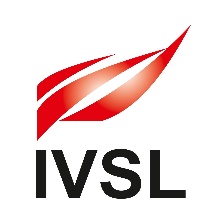 Võistlused kuni neljaliikmelistele võistkondadele.
Eraldi üksikmäng.

EESMÄRK
Populariseerida mälumängu ja sporti kõigi huviliste seas.

OSALEJAD
Osaleda võivad kõik soovijad. Üks mängija võib etappidel esindada vaid üht võistkonda. Lisaks individuaalne mälumäng, kus osalemiseks ei pea osalema võistkondlikus mängus.

ETAPID
Kokku on kavas neli etappi reedeti algusega kell 18.00 Kohtla-Järve spordikeskuse malesaalis (Järveküla tee 44), neist esimene 01. märtsil 2024. Järgmised etapid on planeeritud 22.03., 12.04., 26.04. 

VÕISTKONNAMÄNGU REEGLID
Igal etapil esitab mängujuht Arwed Puusalu enda koostatud 30 eri valdkondade spordiküsimust. Igal etapil selgitatakse välja võitja (vajadusel lisaküsimuse või -küsimustega), ülejäänud kohti võib jääda jagama. 
Kokkuvõttes läheb igal võistkonnal arvesse kolmel paremal etapil kogutud punktid (1. - 40, 2. – 34, 3. – 30, 4. – 26, 5.- 24, 6. – 22, 7. – 20 jne. punkte). Võrdsete punktide korral saab kõrgema koha võistkond, kel on rohkem paremaid kohti, selle näitaja võrdsuse korral saab kõrgema koha viimasel etapil kõrgema koha saanud võistkond (vajadusel lisaküsimus). 

INDIVIDUAALMÄNGU REEGLID
Võistkonnamängu vaheajal toimub individuaalne Ida-Virumaa sporditeemaline mälumäng,
mille küsimused koostab Aime Luuk. 
Individuaalsel mälumängul esitatakse igal etapil 6 küsimust. 
Kokkuvõte analoogselt võistkondlikule.
Võrdsete punktide korral saab kõrgema koha mängija, kel rohkem paremaid kohti, selle näitaja võrdsuse korral vanim mängija. 

AUHINNAD
Kokkuvõttes autasustatakse kolme parema võistkonna kuni nelja liiget maakonna
meistrivõistluste medali ja diplomiga, etappidel võitjaid meenetega. 
Individuaalse mälumängu kokkuvõttes autasustatakse kolme paremat meistrivõistluste medali
ja diplomiga, etappidel võitjat meenega. 

KORRALDAJAD
Võistluse peasekretär on Aime Luuk.
Võistluse ametlik info ilmub Ida-Virumaa spordiliidu kodulehel www.sportiv.ee 